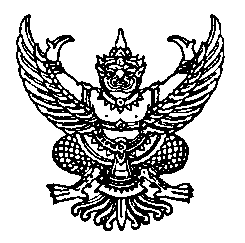 คำสั่ง  สถานีตำรวจภูธรบ่อหลวง จังหวัดเชียงใหม่ที่   4 / 2567เรื่อง มาตรการควบคุมความประพฤติ และเสริมสร้างวินัยข้าราชการตำรวจ*************************๑. อ้างถึง๑.๑ คำสั่งกรมตำรวจ ที่ ๑๒๑๒/๒๕๓๙ ลงวันที่ ๑ ตุลาคม ๒๕๓๗ เรื่อง มาตรการควบคุมและเสริมสร้างความประพฤติและวินัยข้าราชการตำรวจ๑.๒ หนังสือของสำนักงานรองอธิบดีกรมตำรวจ (ปป)ที่ 0๖๐๑(ปป)/๓๘๔ ลง ๙ กรกฎาคม๒๕๔๐ เรื่อง กวดขันเกี่ยวกับความประพฤติตนให้อยู่ในกรอบระเบียบและวินัยตำรวจ๑.๓ คำสั่งกรมตำรวจ ที่ ๗๑๐/๒๕๔๑ ลง 6๑ พฤษภาคม ๒๕๔๑ เรื่องมอบหมายหน้าที่ความรับผิดชอบให้ควบคุมดูแลด้านความประพฤติและพฤติกรรมของข้าราชการตำรวจ๑.๔ หนังสือกระทรวงมหาดไทย ด่วนมาก ที่ มท.0๒๑๔๓/ว ๒๓๖๘ ลง ๒๘ สิงหาคม ๒๕๔๓เรื่อง ห้ามมิให้ข้าราชการเข้าไปยุ่งกับยาเสพติดทุกชนิด๑.๕ หนังสือของสำนักงานตำรวจแห่งชาติ ที่ 00๐๖.๔๒/๗๓๗๗ ลง ๔ กันยายน ๒๕๔๓ เรื่องกำหนดแนวทางการพิจารณาข้อบกพร่องผู้บังคับบัญชา กรณีผู้ใต้บังคับบัญชาต้องหาคดีอาญาเกี่ยวกับยาเสพติด ว่าน่าจะมีพฤติการณ์มาก่อน จะถูกจับกุมหรือไม่ ซึ่งจะมีผลต่อผู้บังคับบัญชาตามลำดับชั้น ที่จะถูกพิจารณาข้อบกพร่องฐานปล่อยปละละเลยไม่กำกับดูแลผู้ใต้บังคับบัญชา๑.๖ หนังสือตำรวจภูธรจังหวัดเชียงใหม่ ที่ ตช 00๒๐.๔๑๗/๗๗๒๐ ลง ๒๘ พฤศจิกายน ๒๕๕๕ แจ้งเพื่อทราบและถือเป็นแนวทางปฏิบัติ ตามหนังสือ ตร.ที่ 00๑๑.๒๓๕/ว ๑๒๒ ลง ๒๖ ตุลาคม ๒๕๕๕๑.๗ หนังสือตำรวจภูธรจังหวัดเชียงใหม่ ที่ ตช 0๐๒๐(ชม).๔๑๗/๖๔๑๘ ลง ๒๗ กันยายน ๒๕๕๖ แจ้งข้อสั่งการผู้บัญชาการตำรวจแห่งชาติ ในการประชุมบริหาร ศปก.ตร. เมื่อวันที่ ๒๔ กันยายน ๒๕๕๖๑.๘ หนังสือตำรวจภูธรจังหวัดเชียงใหม่ ที่ ตช 0๐๒๐(ชม).๔๑๑/๖๙๗๗ ลง ๒๗ สิงหาคม ๒๕๕๘แจ้งเพื่อทราบและดำเนินการตามหนังสือ ศปก.ตร. ด่วนที่สุดที่ 00๐๑(ศปก.ตร.)/๑๔0 
ลง ๒๔ สิงหาคม ๒๕๕๘๑.๙ หนังสือตำรวจภูธรจังหวัดเชียงใหม่ ที่ 00๒0(ซม).๔๑๗/๕๖๐๐ ลง ๘ ก.ค.๒๕๕๙ แจ้งเพื่อทราบและดำเนินการตามท้ายวิทยุในราชการ ศปก.ตร. ด่วนที่สุด ที่ 00๐๑(ศปก.ตร.)/๓๕ ลง ๒๔ มิถุนายน ๒๕๕๙ กำชับคำสั่งควบคุมความประพฤติและระเบียบวินัยฯ ให้เป็นปัจจุบัน๑.๑๐ หนังสือตำรวจภูธรภาค ๕ ที่ 0๐๒๐.๑๑/๒๕๗๙ ลง ๒๐ กันยายน ๒๕๖๐ กำชับข้าราชการตำรวจประพฤติให้อยู่ในระเบียบวินัยอย่างเคร่งครัด/2.เพื่อให้การควบคุม..........- 2 -๒. เพื่อให้การควบคุมความประพฤติ และเสริมสร้างวินัยข้าราชการตำรวจ เป็นไปด้วยความเรียบร้อย รวดเร็วเฉียบขาด ทันต่อเหตุการณ์ และเพื่อเป็นการสนองตอบต่อนโยบายของสำนักงานตำรวจแห่งชาติ และผู้บังคับบัญชาสั่งการจึงมอบหมายให้ข้าราชการตำรวจในสังกัด สถานีตำรวจภูธรบ่อหลวง จังหวัดเชียงใหม่ ถือปฏิบัติดังนี้๒.๑ ให้ผู้บังคับบัญชา ประชุมชี้แจงให้ข้าราชการตำรวจทุกนายทราบ และถือปฏิบัติโดยมีการกวดขันระเบียบวินัยความประพฤติอย่างใกล้ชิด๒.๒ หากมีข้าราชการตำรวจประพฤติปฏิบัติโดยมิชอบ หรือผู้ใต้บังคับบัญชาไปกระทำผิดอาญาหรือกระทำผิดวินัยอย่างร้ายแรง หรือถูกพิจารณาข้อยกพร่อง ผู้บังคับบัญชาต้องร่วมและชี้แจงได้ว่าได้ดุแลและกวดขันระเบียบวินัยผู้ใต้บังคับบัญชาอย่างใกล้ชิดอย่างไร๒.๓ กรณีมีคำสั่งแต่งตั้งโยกย้าย ข้าราชการตำรวจ (ช่วยราชการ/ย้ายเข้า/ออก) เพื่อให้การรับผิดชอบข้าราชการตำรวจ เป็นปัจจุบันและเป็นไปอย่างต่อเนื่อง จึงมอบหมายให้ผู้บังคับบัญชาระดับ ผู้กำกับการรองผู้กำกับการ สารวัตร รองสารวัตร ร่วมกันรับผิดชอบในการปกครอง กำกับดูแล กวดขัน สอดส่องผู้ใด้บังคับบัญชาอย่างทั่วถึง (ตาม ผนวก ก.)๒.๔ ให้ผู้บังคับบัญชาตามข้อ ๒.๓ ประชุมชี้แจงให้ข้าราชการตำรวจที่อยู่ในความควบคุมกำกับดูแลเพื่ออบรมตักเตือน แนะนำและปลูกจิตสำนึก หรือปลุกเร้าให้มีความรักเกียรติและศักดิศรีของสำนักงานตำรวจแห่งชาติช่วยกัน สร้างภาพลักษณ์ที่ดีให้แก่ส่วนรวม ให้ทุกนายรับทราบ โดยจัดทำสมุดควบคุมความประพฤติประจำตัวนายตำรวจของแต่ละนาย ให้มีการประชุมชี้แจงประจำเดือน และลงลายมือชื่อไว้เป็นหลักฐานทั้งนี้ตั้งแต่บัดนี้เป็นต้นไป คำสั่งใดขัดหรือแย้งกับคำสั่งนี้ ให้ยกเลิกและถือปฏิบัติตามคำสั่งนี้แทน	สั่ง  ณ  วันที่          เดือน   มกราคม   พุทธศักราช   2566                                                         พันตำรวจเอก              ( อานุภาพ ชัยศิริ )
           ผู้กำกับการสถานีตำรวจภูธรบ่อหลวงผนวก ก : การมอบหมายหน้าที่ให้นายตำรวจชั้นสัญญาบัตร ควบคุมความประพฤติระเบียบวินัยข้าราชการตำรวจในปกครองประกอบ : คำสั่งสถานีตำรวจภูธรบ่อหลวง ที่ 4 /2๕๖6 ลง   ธันวาคม ๒๕๖6----------------------------------------------------------------------------------------------------------------------------------๑. พ.ต.อ.อานุภาพ ชัยศิริ ตำแหน่ง ผกก.สภ.บ่อหลวง รับผิดชอบควบคุมความประพฤติ 
และวินัยของข้าราชการตำรวจ ดังนี้๑.๑ พ.ต.ท.สมพงค์	พชรพงศ์พันธ์	ตำแหน่ง รอง ผกก.ป.สภ.บ่อหลวง๑.๒ พ.ต.ท.สมบูรณ์	เทพคำ 		ตำแหน่ง รอง ผกก.(สอบสวน)สภ.บ่อหลวง1.3 พ.ต.ท.ณัฏฐ์ชัยพัฒน์ บุญทองโท	ตำแหน่ง รอง ผกก.สส.สภ.บ่อหลวง2.พ.ต.ท.สมพงค์   พชรพงศ์พันธ์  ตำแหน่ง รอง ผกก.ป.สภ.บ่อหลวงรับผิดชอบควบคุมความประพฤติ และวินัยของข้าราชการตำรวจ ดังนี้2.๑ พ.ต.ต.นิกร		เดชชัยพงศ์	ตำแหน่ง สวป.สภ.บ่อหลวง2.2 พ.ต.ต.ชวลิต		ประพันธ์	ตำแหน่ง สว.อก.สภ.บ่อหลวง2.3 พ.ต.ต.ณัตพงศ์   	ธิตินุพัฒน์	ตำแหน่ง สว.สอบสวน.สภ.บ่อหลวง3.พ.ต.ท.สมบูรณ์ เทพคำ ตำแหน่ง รอง ผกก.(สอบสวน)สภ.บ่อหลวง รับผิดชอบควบคุมความประพฤติ และวินัยของข้าราชการตำรวจ ดังนี้๓.๑  พ.ต.ต.ณัตพงศ์ ธิตินุพัฒน์		ตำแหน่ง สว.(สอบสวน) สภ.บ่อหลวง	4.พ.ต.ท.ณัฏฐ์ชัยพัฒน์ บุญทองโท ตำแหน่ง รอง ผกก.สส.สภ.บ่อหลวง รับผิดชอบควบคุมความประพฤติ และวินัยของข้าราชการตำรวจ ดังนี้		4.1 พ.ต.ท.อินทุกานต์	ขาวน้อย		ตำแหน่ง สว.สส.สภ.บ่อหลวง5.พ.ต.ท.นิกร เดชชัยพงศ์ ตำแหน่ง สวป.สภ.บ่อหลวง รับผิดชอบควบคุมความประพฤติ
และวินัยของข้าราชการตำรวจ ดังนี้5.๑ ร.ต.อ.รุ่งศิริ 		มานะกิจ 	ตำแหน่ง รอง สว(ป.) สภ.บ่อหลวง6.พ.ต.ท.อินทุกานต์ ขาวน้อย ตำแหน่ง สว.สส.สภ.บ่อหลวง รับผิดชอบควบคุมความประพฤติ
และวินัยของข้าราชการตำรวจ ดังนี้6.๑ ร.ต.อ.กวี		ศิริ		ตำแหน่ง รอง สว.สส.สภ.บ่อหลวง6.2 ร.ต.อ.นิคม		นาชัยภูมิ	ตำแหน่ง รอง สว.สส.สภ.บ่อหลวง6.3 ร.ต.ท.ธีรธัช		ขันทมาศ	ตำแหน่ง รอง สว.(สส.) สภ.บ่อหลวง7.ว่าที่ พ.ต.ต.ณัตพงศ์   ธิตินุพัฒน์     ตำแหน่ง สว.(สอบสวน)สภ.บ่อหลวง รับผิดชอบควบคุมความประพฤติและวินัย ของข้าราชการตำรวจ ดังนี้7.1 ร.ต.อ.ปฏิกร		วังกาใจ		ตำแหน่ง รอง สว.(สอบสวน) สภ.หางดง7.2 ส.ต.ท.ภานุพงศ์	เทียบวาจา	ตำแหน่ง ผบ.หมู่(ป.) สภ.บ่อหลวง7.3 ส.ต.ต.เกียรติศักดิ์ 	ใจคำ 		ตำแหน่ง ผบ.หมู่(ป.) สภ.บ่อหลวง7.4 ส.ต.ต.ณัฐพงษ์ 	จายสัก 		ตำแหน่ง ผบ.หมู่(ป.) สภ.บ่อหลวง7.5 ส.ต.ต.วชิรวิชญ์	สุขเปียง		ตำแหน่ง ผบ.หมู่(ผช.พงส.) สภ.บ่อหลวง8.พ.ต.ต.ชวลิต  ประพันธ์ ตำแหน่ง สว.ก.สภ.บ่อหลวง รับผิดชอบควบคุมประพฤติ
และวินัยของข้าราชการตำรวจ ดังนี้8.1 ส.ต.ท.พัชรพล 	เปาป้อ 		ตำแหน่ง ผบ.หมู่ (ป.) สภ.บ่อหลวง8.2 ส.ต.ต.นันทวิทย์	จันทรังษี	ตำแหน่ง ผบ.หมู่(ผช.พงส.) สภ.บ่อหลวง9. ร.ต.อ.กวี......../- 2 -9. ร.ต.อ.กวี ศิริ ตำแหน่ง รอง สว.สส.สภ.บ่อหลวง รับผิดชอบควบคุมความประพฤติและวินัยของข้าราชการตำรวจ ดังนี้9.๑ จ.ส.ต.ชุติพงษ์ 	เหลือมชาติ 	ตำแหน่ง ผบ.หมู่(ป.) สภ.บ่อหลวง9.2 ส.ต.ต.สิริวัชร	พรมมาแบน	ตำแหน่ง ผบ.หมู่(ผช.พงส.) สภ.บ่อหลวง9.3 ส.ต.ต.สุเจริญ	ลิ้มวัฒนาชัย	ตำแหน่ง ผบ.หมู่(ผช.พงส.) สภ.บ่อหลวง10.ร.ต.อ.รุ่งศิริ มานะกิจ ตำแหน่ง รอง สว(ป.) สถ.บ่อหลวง รับผิดชอบควบคุมความประพฤติ
และวินัยของข้าราชการตำรวจ ดังนี้10.1 จ.ส.ต.อภินันท์	สมยศ		ตำแหน่ง ผบ.หมู่(ป.) สภ.บ่อหลวง10.2 ส.ต.ท.สหพัฒน์ 	ท่องเที่ยว 	ตำแหน่ง ผบ.หมู่(ป.) สภ.บ่อหลวง๑0.3 ส.ต.ต.พลเทพ	ใจสุข		ตำแหน่ง ผบ.หมู่(ป.) สภ.บ่อหลวง10.4 ส.ต.ต.ธีรภัทร์	อินต๊ะแก้ว	ตำแหน่ง ผบ.หมู่(ป.) สภ.บ่อหลวง10.5 ส.ต.ต.เอกสิทธิ์	เจริญสุข		ตำแหน่ง ผบ.หมู่(ป.) สภ.บ่อหลวง10.6 ส.ต.ต.สหัสวรรษ	จันทร์แสง	ตำแหน่ง ผบ.หมู่(ป.) สภ.บ่อหลวง10.7 ส.ต.ต.เอกพันธ์	ปันศรีสุข	ตำแหน่ง ผบ.หมู่(ป.) สภ.บ่อหลวงตรวจแล้วถูกต้อง      พันตำรวจเอก	       ( อานุภาพ ชัยศิริ )         ผู้กำกับการสถานีตำรวจภูธรบ่อหลวง